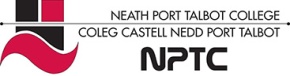 SCHOOL OF – TH, SOCIAL AND CHILDCARE ME OF WORK 2012-2013SCHOOL OF – TH, SOCIAL AND CHILDCARE ME OF WORK 2012-2013SCHOOL OF – TH, SOCIAL AND CHILDCARE ME OF WORK 2012-2013SCHOOL OF – TH, SOCIAL AND CHILDCARE ME OF WORK 2012-2013SCHOOL OF – TH, SOCIAL AND CHILDCARE ME OF WORK 2012-2013SCHOOL OF – TH, SOCIAL AND CHILDCARE ME OF WORK 2012-2013COURSE:  Access to He Diploma – Health Care/Social careUNIT:     Communication/ResearchTUTOR:    Allison Jones                                                                                       COURSE:  Access to He Diploma – Health Care/Social careUNIT:     Communication/ResearchTUTOR:    Allison Jones                                                                                       COURSE:  Access to He Diploma – Health Care/Social careUNIT:     Communication/ResearchTUTOR:    Allison Jones                                                                                       COURSE:  Access to He Diploma – Health Care/Social careUNIT:     Communication/ResearchTUTOR:    Allison Jones                                                                                       COURSE:  Access to He Diploma – Health Care/Social careUNIT:     Communication/ResearchTUTOR:    Allison Jones                                                                                       COURSE:  Access to He Diploma – Health Care/Social careUNIT:     Communication/ResearchTUTOR:    Allison Jones                                                                                       WEEKSTOPICSCONTENTTEACHING & LEARNING ACTIVITIESRESOURCESASSESSMENTLinks to Essential and Wider skills1-24th Sept.Introduction to units, library resources Learning outcomes, examples of research in health and social care, how to use Moodle and library resources including; e library, heritage, my PC Tutor – reinforce information, exposition, question, discuss, guide, support learning, demonstrate how to use library resourcesStudent – answer questions, discuss, try resourcesUnit specs, smart board, internet, assignment brief, card, handouts, Moodle, whiteboardResult of student activities, responses of students, content of discussionPSWWOLiteracy:R4SL1 SL2 SL5 Numeracy: N1 H12-1st October.Students access library resources Students to use/become familiar with the various sources available and set up accounts via library staff to access research materialsTutor – facilitate the access of: journals, , Complete Issues, e library; exposition, distribute log sheetsStudents – to request various passwords from library staff and set up account to access sources, navigate the resources, to enrol on Moodle and units of courseComputers, library staff, books, journals, whiteboardConfirmation of students accessing the sources and browsing the materialPSWWOLiteracy:SL1ICT3-8th October.Literacy skills/referencing of booksBasic literacy skills, essay writing, referencing of booksTutor – exposition, provide examples of punctuation, question, discussStudent – complete exercises(finish for homework), discuss concepts/terms, complete referencing exerciseBasic skills booklet, handouts, whiteboard, referencing, Moodle, books, www. Nottinghamuniversity.ac.uk, whiteboardCompletion of exercises, responses from questions, completed bookletsPSWWOLiteracy:R1 R4W1 W3 SL1 SL2 4-15th October.Referencing/scanning, skimming, summarising, paraphrasing. TautologyReferencing electronic sources, journals, media. Techniques of skimming, scanning, summarising, paraphrasing. TautologyTutor – exposition, provide examples of referencing, question, facilitateStudent – complete exercises, complete referencing exercise and tautology exerciseSmart board, internet, handouts, Moodle, whiteboardResult of exercises completedPSWWOLiteracy:R2 R4W1 SL1 SL2 5-22nd October.Research/possible topics of researchresearch terminology,  what is research, function of research, exemplar pieces of workTutor – question, discuss, distribute card, guide, support learning, show exemplar projectsStudent – answer questions, discuss, complete matching activity, fill in worksheet, brainstorm, produce spider diagramsmart board, card, handouts, Moodle, whiteboardResult of student activities, responses of students, content of discussionPSWWOR2W1 SL1 SL2 SL5Numeracy:N1H129th October.HALF TERM6-5TH November Primary/secondary research methodsAdvantages/disadvantages/quantitative, qualitative.Tutor – exposition, question, discuss, show dvd Student- brainstorm research methods, quiz, keyword countdown, match secondary research methods with definitions, fill in worksheets Whiteboard, smart board, ppt, www.educationforum.co.uk, handoutResponses of students, outcome of questions posed/activities completedPSWWOLiteracy:W1 W4 W7SL1 SL2 SL57-12th NovemberEthics in research, identify research proposal, literature search the different elements of ethics, decide possible research topic – start literature searchTutor – to facilitate literature search, monitor progress, questionStudent -  search for relevant secondary research on research topic using books, internet, journals, media, discuss ethical issuescomputers, books, newspapers, journals, handouts, whiteboardResult of literature search, discussionPSWWOLiteracy:R1 R4W1 W6SL1 SL2 SL6Numeracy:N1 R5H1ICT8-19th NovemberLiterature search, confirm/amend research proposal, one to one discussion about research proposalContinue literature search, confirm research topicTutor - facilitate literature search, monitor progress.Student - to search for relevant secondary research on research topic using books, internet, journals, mediacomputers, books, newspapers, journals, Result of literature searchPSWWOLiteracy:R1 R4W1 W6SL1 SL2Numeracy:N1 R5H1ICT9-26th NovemberOrder of project, literature research form basis of Introduction. devising questionnairesHow the literature search fits in with the rest of the project, devising questionnaires for primary researchTutor - exposition,  questioning, facilitatingStudent - listening, answering, group work. Complete activities on ordering projectCards, handouts, computer, whiteboardResult of student activitiesPSLiteracy:R2 SL1Numeracy:N1 N2 R5 R6H1 H2ICT10-3rd DecemberFinalise literature search, plan and start introductionTo gather more background reading if needed for the project, start the planning and organisation of IntroductionTutor – facilitate literature search, monitor progress.Student - to search for relevant secondary research on research topic using books, internet, journals, media, plan structure and content of Introductioncomputers, books, newspapers, journals, planning sheet, Students’ secondary research, notes , handouts on essay writing, paper Progress of literature search, content of planPSLiteracy:R1 R4W1 W4 W6SL1 SL2Numeracy:N1 R5, H1 ICT11-10th DecemberWork on IntroStudents to work on the Introduction (essay)Tutor – facilitate the structuring and content of the essay for the IntroductionStudent – to organise notes and secondary research for completion of the IntroductionStudents’ secondary research, notes and plan, handouts on essay writing, paper, computerProgress of students in completing the IntroductionPSLiteracy:R2 R4 W1 W4 W6 SL1 SL2 Numeracy:N1 R5, H1ICT12-17th DecemberWork on IntroStudents to work on the Introduction (essay)Tutor – facilitate the structuring and content of the essay for the IntroductionStudent – to organise notes and secondary research for completion of the IntroductionStudents’ secondary research, notes and plan, handouts on essay writing, paper, computerProgress of students in completing the IntroductionPSLiteracy:R2 R4 W1 W4 W6 SL1 SL2 Numeracy:N1 R5, H1ICT24th DecemberChristmas Hols31st DecemberChristmas Hols13 -7th Januarysampling methodsSubmit IntroductionTo identify various sampling methods and their advantages/disadvantagesTutor – exposition, question, facilitate, Student – to submit Introduction, to match sampling definition with terminology, brainstorm, whiteboard,  handouts, card, paper, smart board, pptResult of student exercises and brainstorm and Introduction submitted for markingPSWWOLiteracy:R2 R4W1 W7SL1 SL2SL514-14th JanuaryHow to devise questionnaire/How to conduct an interviewFeedback on IntroductionTutor – provide feedback on work submitted, exposition, question, discussStudent – take on board advice given, clarify any difficulties, brainstorm various forms of questionnaires, group work, pair work, complete exercise, advantages and disadvantages of questionnaires, write a preamble, role playWhiteboard, handouts, dvdContent of preamble, result of group work, pair work and brainstorm, role playPSWWOLitearcy:R1 R2 W1 W4 W7SL1 SL2 SL5 SL615-21st JanuaryQuestionnaire for primary researchDevising the questionnaire/interview (the tool for the primary research)Tutor - to monitor and review progressStudents - devise a questionnaire/interview following guidelines, working in pairs identify any weaknesses and amendHandout on questionnaires/interviews, paper, pens, Result of pair work, outcome of questionnaire/interviewPSWWOLiteracy:R1 R2 W3SL1 SL2ICT16-28th JanuaryCarry out primary researchDistribute questionnaires and/or complete interviewsStudents to distribute questionnaires or complete interviewsPrepared questionnaires, quiet room for interview/interview sheetResult of primary researchWWOLiteracy:W1 W7SL2 SL617-4th FebruaryCarry out primary research Distribute questionnaires and/or complete interviewsStudents to distribute questionnaires or complete interviewsPrepared questionnaires, quiet room for interview/interview sheetResult of primary researchWWOLiteracy:W1 W7SL2 SL611th FebruaryTallying data Collating analysing data –  using exelTutor - exposition, demonstration, questioning, facilitatingStudent - listening, answering, record data, work out percentages, use excelcomputer, excel software, completed questionnaires,/ interviews whiteboardResult of student activitiesPSLiteracy:R2 SL1Numeracy:N1 N2 R5 R6H2ICT18- 18th FebruaryTallying data Collating analysing data – to complete for homework and using exelTutor - exposition, demonstration, questioning, facilitatingStudent - listening, answering, record data, work out percentages, use excelcomputer, excel software, completed questionnaires,/ interviews whiteboardResult of student activitiesPSLiteracy:R2 SL1Numeracy:N1 N2 R5 R6H2ICT19-25th FebruaryResults - Presentation of dataUsing excel to present dataTutor - advising, guiding, motivating, questioningStudent - follow advise given, complete bar graphs, pie charts etcdata, computer,http://people.morrisville.edu/~shayyaw/Excel/IntroExcel.htmStandard of presentation of dataPSLiteracy:R2 R1 R4W6SL1Numeracy:N1 R5 R6H1ICT20-4th MarchResults - Presentation of dataUsing excel to present dataTutor - advising, guiding, motivating, questioningStudent - follow advise given, complete bar graphs, pie charts etcdata, computer,http://people.morrisville.edu/~shayyaw/Excel/IntroExcel.htmStandard of presentation of dataPSLiteracy:R2 R1 R4W6SL1Numeracy:N1 R5 R6H1ICT21-11th MarchmethodologySections of the methodology and plan of methodologyTutor – exposition, discuss, question, facilitate, discussStudent – answer questions, take notes, discuss/justify methods used (primary, secondary, sampling)Whiteboard, handouts, students’ fileContent of students’ answers/ discussion/planPSWWOLiteracy:R1 R2 W1 W4 W5 W7SL1 SL2 SL5 SL622 – 18th MarchComplete methodology and submitTo write up the methodologyTutor – to monitor progress and clarify any questions.Student – to write up methodology and submit. Computers, file, handouts, Students’ methodologyPSWWOLiteracy:R2 R3 R4W1 W4 W5 W6SL1 SL2 SL6ICT23-25th March Feedback on methodologyOne to one feedback so students have the opportunity to improveTutor – to provide feedbackStudent – to take on board feedback and ask questions to clarify any uncertaintiesStudents’ submitted work, students’ fileContent of methodologyLiteracy:R2 W1 SL1 SL2 1st AprilEaster Hols8th AprilEaster Hols24 -15th AprilDiscussion and evaluation (of project) How to write up discussion and evaluation Tutor – exposition, advising, motivating, questioningStudent - discussing, follow advise given, answer, question Completed presentation of data and literature base, computers, whiteboard/OHPContent of discussion/ evaluation PSLiteracy:R2 R3 R4W4 W6SL1 SL2 Numeracy:N1, N2 R5 R6H1 H2ICT25-22nd AprilDiscussion and evaluation (of project)workshopTutor – to monitor progress and clarify any questionsStudent – to write up main text and submit main textComputers, presentation of data, literature base, whiteboard/OHPStudents’ marked workPSLiteracy:R2 R3 R4W4 W6SL1 SL2 Numeracy:N1, N2 R5 R6H1 H2ICT26-29th AprilSubmit discussion and evaluation (of project) Prepare for group discussionWorking in groups to identify content and structure of group discussion Tutor – facilitate, expositionStudent – to work in groups to identify topic of discussion and plan the main points of the discussion, background research for topic chosenTextbooks, students’ work, paper, internet, journalsPlan and content of discussion, students’ notesPSWWOLiteracy:R1 R2 R4W1 W4 W6SL1 SL2 SL5 SL6ICT27 -6th May May Bank Holiday Monday28 -13th MayFeedback on discussion/evaluation (of project) Prepare for group discussionTutor to provide one to one feedback on discussion/evaluation so student can have the opportunity to improve on work, prepare for group discussionTutor – to provide feedback, facilitateStudent – to take on board feedback and ask questions to clarify any uncertainties, to work in groups to identify topic of discussion and plan the main points of the discussion, background research for topic chosenStudents’ submitted work, students’ file, textbooks, students’ work, paper, internet, journalsContent of methodology,   plan and content of discussion, students’ notesPSWWOLiteracy:R1 R2 R4W1 W4 W6SL1 SL2 SL5 SL6ICT29-20th MayGroup discussionGroup discussion of chosen topicTutor – to listen and write notes on content etc of discussionStudent – to discuss the topic under discussion, taking into consideration vocabulary used, listening skills, oral communication skills etc Students’ notes, The content of the discussionPSWWOLiteracy:R2 SL1 SL2 SL3 SL5 SL627th MayHalf Term30-3rd JunePresentation of research projectStudents to present work orally to peersStudent – present information, findings and evaluateComputer, smart boardStandard / delivery of presentationLiteracy:R4SL1 SL2 SL3Numeracy:N1 R5 H131 -10th JunePresentation of research projectStudents to present work orally to peersStudent – present information, findings and evaluateComputer, smart boardStandard/delivery  of presentationLiteracy:R4SL1 SL2 SL3Numeracy:N1 R5 H132 – 17th JuneCompile filesEnsure all work is set out in logical orderStudents to put all work into file following given format, page number sections of unit include content page. Tutor to monitor progress and advise. Tutor and student to sign.All assessed workAssignment briefsTutor/ student comment sheet, file,whiteboard/OHPCompletion of student filesPSWWOLiteracy:R3 SL1 SL233 -24th JuneOverview of unit/good luck, good bye.Reflect on unit, skills learnt and uses for the futureTutor and students - discuss34- 1st JulyAdmin WeekNotes: Notes: Notes: Notes: Notes: Notes: 